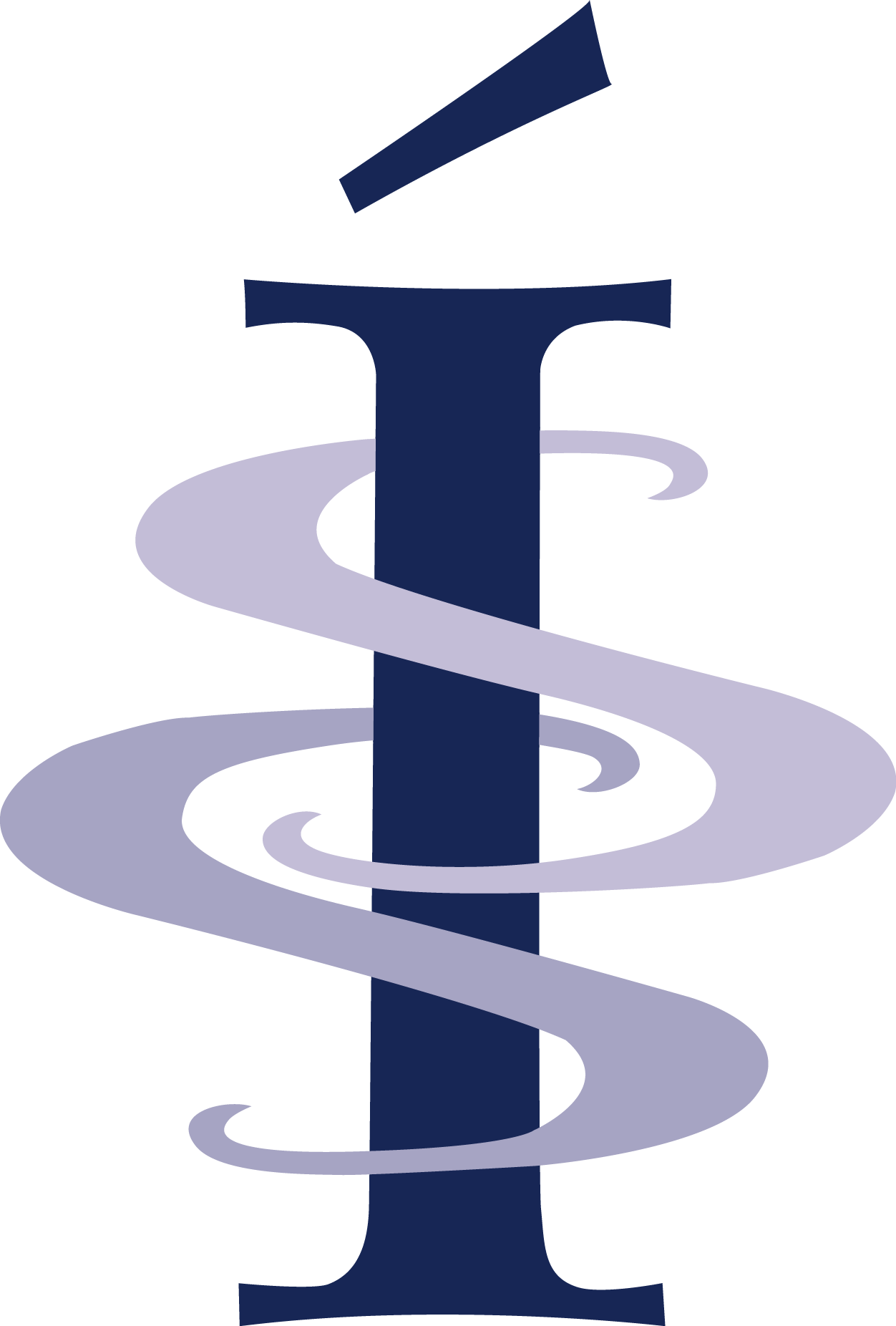 Umsókn um þátttóku á þjálfaranámskeiði „Art of Components“Sendist á  info@iceskate.isEigi síðar en 15. maí 2019NafnKennitalaFélagÁstæða umsóknarReynsla þjálfara